Publicado en  el 07/04/2016 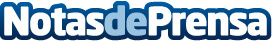 Los bancos de leche materna españoles ya tienen su Guía de Consenso para regular su actividadLa presentación del documento tendrá lugar mañana en Mérida. Durante el año pasado, los bancos de leche materna de procedencia humana lograron recoger más de 7.000 litros gracias a la participación de casi 1.500 donantes. Entre las pautas que se establecen en esta Guía se encuentran los criterios de elección de donantes, las condiciones que debería cumplir el personal o la correcta manipulación de las donacionesDatos de contacto:Nota de prensa publicada en: https://www.notasdeprensa.es/los-bancos-de-leche-materna-espanoles-ya Categorias: Nacional Sociedad Extremadura Otras ciencias http://www.notasdeprensa.es